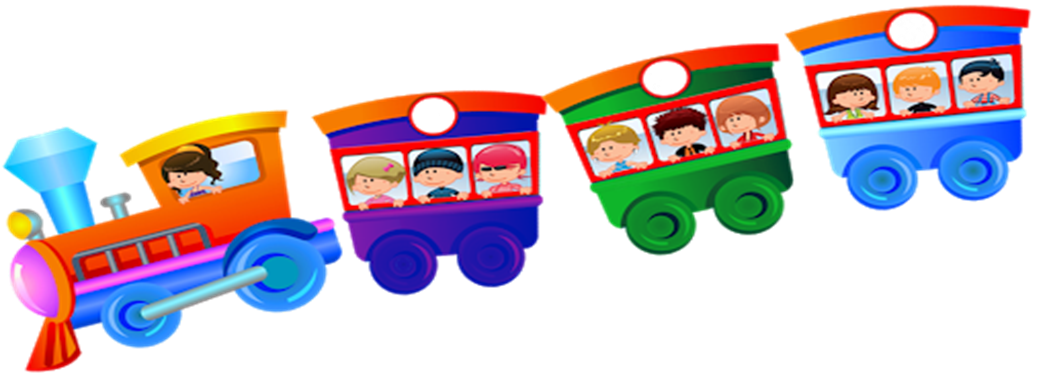       Государственное учреждение образования         «Гомельская Ирининская гимназия»Информация о дислокацииоздоровительного  лагерядневного пребывания  «Город детства»Государственного учреждения образования«Гомельская Ирининская гимназия»гражданско-патриотического направленияв период летних каникулс 26 июля по 18 августа  2021 годаОТРЯД «Везучий вагон» (кабинет 1-5, спальня 2-10)Время работы с 8.00 до 16.00Начальник лагеря—Корнюшко Г.В.Дислокация: кабинет  1 – 5                                                     спальня   2 – 10                                                     изолятор  1 – 6 Количество  учащихся—10 человекЛагерь работает по утвержденному плану, режиму, учащиеся получают 3—разовое  питаниеПримечание1. Учащиеся 1—4 классов должны принести постельное белье и полотенце для ног.Администрация